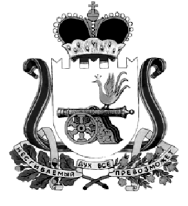 КАРДЫМОВСКИЙ РАЙОННЫЙ СОВЕТ ДЕПУТАТОВ__________РЕШЕНИЕ05.08.2021                                                   № Ре-00037Об утверждении штатной численности Контрольно-ревизионной комиссии муниципального образования «Кардымовский район» Смоленской областиВ соответствие с Федеральным законом от 6 октября 2003 года № 131-ФЗ 
«Об общих принципах организации местного самоуправления в Российской Федерации», Федеральным законом от 7 февраля 2011 года № 6-ФЗ «Об общих принципах организации и деятельности контрольно-счетных органов субъектов Российской Федерации и муниципальных образований», Уставом муниципального образования «Кардымовский район» Смоленской области Кардымовский районный Совет депутатов РЕШИЛ:1. Утвердить штатную численность Контрольно-ревизионной комиссии муниципального образования «Кардымовский район» Смоленской области :     муниципальная должность: председатель контрольно-счетного органа муниципального образования  – 1 штатная единица; должность муниципальной службы: инспектор контрольно-счетного органа муниципального образования – 1 штатная  единица.                                                                                       2. Признать утратившим силу решение Кардымовского районного Совета депутатов от 27.01.2012 № 160 «Об утверждении штатной численности Контрольно-ревизионной комиссии муниципального образования «Кардымовский район» Смоленской области.3. Настоящее решение вступает в силу с 7 октября 2021 года.Председатель Кардымовского районного Совета депутатов						           И.В. Горбачев